KLASA: 003-06/18-02/01UR.BROJ: 2112-24-18-13Delnice, 28. 03. 2018.                                                                                                 Članovima Školskog odborasvima -           Pozivate se na 22. sjednicu Školskog odbora koja će se održati                                                        (PETAK) 30. 03. 2018. godine s početkom u 9,30 sati.                 Dnevni red:Usvajanje zapisnika sa 21. sjednice Školskog odbora održane 26. 03. 2018.Davanje prethodne suglasnosti Školskog odbora za zapošljavanje djelatnika na prijedlog ravnateljice po raspisanom natječaju za kemiju – 2 nastavna sata tjedne norme –nepuno radno vrijeme- određeno Davanje prethodne suglasnosti Školskog odbora za zapošljavanje djelatnika na prijedlog ravnateljice po raspisanom natječaju za strojarsku skupinu predmeta – 4 nastavna sata tjedne norme nepuno radno vrijeme – neodređeno    Predsjednica Školskog odbora:Koraljka Renier Valinčić, prof.Srednja škola Delnice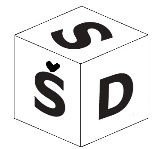 Tel:  051/812-203Lujzinska cesta 42Fax: 051/812-20351300 Delniceured@ss-delnice.skole.hr